บันทึกข้อความส่วนราชการ         กลุ่มงาน									                      ที่ 				วันที่       							                เรื่อง   ขออนุมัติจัดซื้อ/จัดจ้าง								เรียน   	ผู้พิพากษาหัวหน้าศาลจังหวัดเชียงคำ	  ด้วย กลุ่มงาน................................... ได้ขออนุมัติใช้งบ........................................จัดซื้อ/จัดจ้าง..................................เพื่อ........................................ โดยรายละเอียดขอบเขตงานหรือรายละเอียดคุณลักษณะเฉพาะของพัสดุปรากฏตามเอกสารที่แนบมาพร้อมนี้ 	จึงเรียนมาเพื่อโปรดพิจารณาอนุมัติและมอบงานพัสดุดำเนินการในส่วนที่เกี่ยวข้องต่อไป		               (					)                ตำแหน่งร่างขอบเขตของงานหรือรายละเอียดคุณลักษณะเฉพาะของพัสดุประกอบบันทึกข้อความกลุ่มงาน...........................ลงวันที่  ...................เดือน ..............พ.ศ. ............เพื่อปฏิบัติให้เป็นไปตามระเบียบกระทรวงการคลังว่าด้วยการจัดซื้อจัดจ้างและการบริหารพัสดุภาครัฐ  พ.ศ. 2560 ข้อ 211. ความเป็นมา/เหตุผลความจำเป็น	ด้วยกลุ่มงาน…………………………ศาลจังหวัดเชียงคำ มีความประสงค์จะขอจัดซื้อ................................…………………………………………………………………………………………………………………………………………………………………………………………………………………………………………………………………………..……………………………………………………………………………………………………………………………………………………………………………………………………………………………………………………………………………………………..………………………………………………………………………………………………………………………………………………..………………………… 2. วัตถุประสงค์	เพื่อ………………………………………………………………………………………………………………………………….3. คุณลักษณะเฉพาะ/รายละเอียดวัสดุที่จะดำเนินการจัดซื้อ/จัดจ้างทำในครั้งนี้4. เงื่อนไข ข้อกำหนด และวิธีการจัดซื้อจัดจ้างพัสดุที่รัฐต้องการส่งเสริมหรือสนับสนุน	เนื่องจากกฎกระทรวง กำหนดพัสดุและวิธีจัดซื้อจัดจ้างพัสดุ ที่รัฐต้องการส่งเสริมหรือสนับสนุน (ฉบับที่ ๒) มุ่งส่งเสริมให้หน่วยงานภาครัฐ จัดซื้อจัดจ้าง เป็นสินค้าที่ผลิตภายในประเทศ หรือจัดซื้อจัดจ้างกับผู้ประกอบการวิสาหกิจขนาดกลางหรือขนาดย่อม (SMEs) กรณีพัสดุที่จัดซื้อหรือส่งมอบในการจัดซื้อครั้งนี้ ให้พิจารณาเป็นสินค้าที่ผลิตในประเทศ (ถ้ามี) และหากแม้ ผู้ขาย/คู่สัญญาเป็น ผู้ประกอบการวิสาหกิจขนาดกลางหรือขนาดย่อม (SMEs) ให้ผู้ขายหรือคู่สัญญาแสดงหลักฐานการขึ้นทะเบียนเป็นผู้ประกอบการ SMEs ด้วย5. คุณสมบัติผู้เสนอราคา	เป็นบุคคลธรรมดา หรือ นิติบุคคล หรือผู้ที่ประกอบอาชีพที่เกี่ยวกับงานที่จะดำเนินการจัดซื้อ/จัดจ้างนี้ หากเป็นผู้ประกอบการ SMEs ต้องขึ้นทะเบียน และลงบัญชีรายการสินค้าในเว็บไซต์สำนักงานวิสาหกิจชุมชนขนาดกลางและขนาดย่อม (สสว) พร้อมให้แนบหลักฐาน6. ระยะเวลาดำเนินการ	ดำเนินการโดยเร็วที่สุด นับแต่ได้รับอนุมัติบันทึกข้อความของการจัดซื้อ/จัดจ้าง7. ระยะเวลาที่ส่งมอบงานที่ขออนุมัติ	ผู้ขออนุมัติประสงค์ที่จะใช้รายการที่ขออนุมัติภายในวันที่..........เดือน.......................พ.ศ..............8. ผู้ตรวจรับพัสดุ และวิธีการตรวจรับพัสดุ	มอบหมายให้...............................................ตำแหน่ง……………………………………………………….     กลุ่มงาน………………………………..เป็นผู้ตรวจรับพัสดุ โดยมีหน้าที่ ดังนี้	8.1 ทำการตรวจสอบรายการที่จัดซื้อ/จัดจ้างว่าพัสดุที่ผลิตในประเทศได้รับการรับรองและออกเครื่องหมายสินค้าที่ผลิตในประเทศ (Made in Thailand : Mit) จากสภาอุตสาหกรรมแห่งประเทศไทย หรือ	8.2 กรณีเป็นพัสดุที่ผลิตในประเทศแต่ไม่ใช่ผู้ขาย/คู่สัญญาเป็นผู้ประกอบการวิสาหกิจขนาดกลางหรือขนาดย่อม (SMEs) ให้ผู้ขายหรือคู่สัญญาแสดงหลักฐานการขึ้นทะเบียนเป็นผู้ประกอบการ SMEs ให้ตรวจสอบข้อมูลที่ปรากฏในฉลากสินค้าที่ติไว้บนบรรจุภัณฑ์ เป็นต้น9. ราคากลางและแหล่งที่มาของราคากลาง	ในการกำหนดราคากลางหรือสืบราคาในครั้งนี้ ดำเนินการตามหนังสือสั่งการ กรมบัญชีกลาง ด่วนที่สุด ที่กค 0433.2/ว 206 ลว. 1 พ.ค.2562 โดยอนุโลม แนวทางกำหนดราคากลาง แบบ บก.06 ข้อ5.4	กรณีทราบราคาจากท้องตลาดรายการที่ขออนุมัติจัดซื้อ/จัดจ้าง	รายการที่ 1......................................................................... ราคา.............................บาท	รายการที่ 2......................................................................... ราคา............................ บาท10. หลักเกณฑ์การคัดเลือก/หรือพิจารณาการคัดเลือก	ใช้เกณฑ์ราคารวมต่ำสุด (Price)  ภาพรายการที่จะขออนุมัติจัดซื้อ/จัดจ้างลำดับที่รายละเอียดของพัสดุที่จะซื้อ/จ้าง(ระบุขนาด ปริมาณ ลักษณะของพัสดุ      ที่จะซื้อ/จ้าง)จำนวนหน่วยนับราคาต่อหน่วยจำนวนเงินงบประมาณที่จะซื้อ/จ้างหมายเหตุ11.ให้พิจารณารายการสินค้าที่ผลิตในประเทศ (ถ้ามี) เว้นแต่จำเป็นต้องนำเข้าจากต่างประเทศตามเงื่อนไขข้อ 4.1 4.1.1.3 (2)2. ให้แนบภาพรายการที่จัดซื้อ/จัดจ้างประกอบท้ายร่างขอบเขตงานฯ21.ให้พิจารณารายการสินค้าที่ผลิตในประเทศ (ถ้ามี) เว้นแต่จำเป็นต้องนำเข้าจากต่างประเทศตามเงื่อนไขข้อ 4.1 4.1.1.3 (2)2. ให้แนบภาพรายการที่จัดซื้อ/จัดจ้างประกอบท้ายร่างขอบเขตงานฯ1.ให้พิจารณารายการสินค้าที่ผลิตในประเทศ (ถ้ามี) เว้นแต่จำเป็นต้องนำเข้าจากต่างประเทศตามเงื่อนไขข้อ 4.1 4.1.1.3 (2)2. ให้แนบภาพรายการที่จัดซื้อ/จัดจ้างประกอบท้ายร่างขอบเขตงานฯ1.ให้พิจารณารายการสินค้าที่ผลิตในประเทศ (ถ้ามี) เว้นแต่จำเป็นต้องนำเข้าจากต่างประเทศตามเงื่อนไขข้อ 4.1 4.1.1.3 (2)2. ให้แนบภาพรายการที่จัดซื้อ/จัดจ้างประกอบท้ายร่างขอบเขตงานฯ1.ให้พิจารณารายการสินค้าที่ผลิตในประเทศ (ถ้ามี) เว้นแต่จำเป็นต้องนำเข้าจากต่างประเทศตามเงื่อนไขข้อ 4.1 4.1.1.3 (2)2. ให้แนบภาพรายการที่จัดซื้อ/จัดจ้างประกอบท้ายร่างขอบเขตงานฯ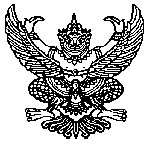 